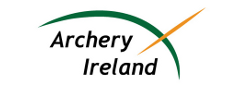 Section One               Details of proposing clubClub Name                                                                  Club AddressClub SecretaryE-mail addressClub Phone NoSection Two               Details of proposed candidateWe, an Archery Ireland Affiliated Club, do hereby apply for a position on the Archery Ireland Introduction to Coaching Course That will take place on (date) __________________________________Venue         ________________________________________________on behalf ofName                                                                          AddressDate of birthPhone                   (Home)                                                       E-mail address                                     (Office / )Section Three               Declaration by applicantI agree to abide by the Rules and Articles of Association of the Archery Ireland, and to commit to the completion of the requirements of the Introduction to Coaching course.Signature                                                                                          Date                                        MemberSection Four               Declaration by club / sponsorsI, as a committee member of the above-named club propose this application and declare the applicant complies with and fulfills the Entry Requirements as laid down below. Entrance to the coaching course is based upon nomination by an individual’s Archery Ireland associated club.  The following criterion must also be met.  The candidate should have:Completed a beginner’s course in archery with a recognized Archery Ireland club. A minimum of one year’s membership of Archery Ireland A working knowledge of archery basics and technique.Skill level necessary to achieve a 200 point score on a 40cm FITA target face at 18m, shooting 30 consecutive arrows. The candidate must be a minimum of 18 years of age.Candidates will also be expected to abide by the Code of Conduct in Archery and the Code of Ethics and Good Practice for Childrens’ Sport in Ireland.  Accordingly, before issuing of the certificate of completion of the Introduction to Coaching course, the candidate must complete the Basic Awareness course.Proposed and recommended by two officer signatories to the club, to include the club secretaryProposed by                                                                Signature                                         Committee Member                                                                    Club SecretaryCourse Cost per Person: €200: To secure a place on a course, Archery Ireland must receive payment at the address below. In the event that the courses being  full when all applications  and payments are received, the club will be given the option of placement on a waiting list, or immediate return of the funds to the club.It is anticipated the further dates will be added if demand exists.Section Five               For office use                                                                                       Proposed &Date received                                                           approved at                                                                                                                                         Executive Meeting DatePlease return the a completed form and fee for each applicant by close of business on Friday 1st of MayArchery IrelandIrish Sports HQNational Sports CampusAbbotstownDublin 15IrelandCheque’s to be made payable to The Irish Amateur Archery AssociationPlease contact David Leen at coaching@archery.ie or by phone on 0877756331 for any questions or issues that may ariseSee www.archery.ie for further information about Archery Ireland and archery in Ireland.